ПРИКАЗг. БрянскВ соответствии с Федеральным законом от 27 декабря 2018 года                 № 498-ФЗ «Об ответственном обращении с животными и о внесении изменений в отдельные законодательные акты Российской Федерации», Методическими указаниями по организации деятельности приютов для животных и установлению норм содержания животных в них, утвержденными постановлением Правительства Российской Федерации от 23 ноября 2019 года № 1504, Законом Брянской области от 16 марта 2020 года № 19-З 
«Об отдельных вопросах в области обращения с животными в Брянской области» ПРИКАЗЫВАЮ:Утвердить прилагаемые Правила организации деятельности приютов для животных и установления норм содержания животных в них на территории Брянской области.2. Настоящий приказ вступает в силу после его официального опубликования и применяется к правоотношениям, возникшим с 1 января 
2020 года.3. Опубликовать настоящий приказ на «Официальном интернет-портале правовой информации» (pravo.gov.ru) и официальном сайте управления ветеринарии Брянской области.4. Контроль за исполнением приказа возложить на заместителей начальника управления ветеринарии Брянской области Емельяненко А.А., Якушева А.В.                                                                                              Утверждены                                                                          приказом управления ветеринарии                                                                          Брянской области                                                                                       от     №	ПРАВИЛА организации деятельности приютов для животных и установления норм содержания животных в них на территории Брянской областиОбщие положения1. Правила организации деятельности приютов для животных                        и установления норм содержания животных в них на территории Брянской области (далее – Правила) подготовлены в целях реализации требований             к осуществлению деятельности по обращению с животными, установленных Федеральным законом от 27 декабря 2018 года № 498-ФЗ «Об ответственном обращении с животными и о внесении изменений в отдельные законодательные акты Российской Федерации».2. Под приютами для животных понимаются государственные или муниципальные учреждения, негосударственные коммерческие                                и некоммерческие организации, а также индивидуальные предприниматели, осуществляющие деятельность по содержанию животных, во владении или пользовании которых находятся отдельно расположенные и предназначенные для содержания животных здания, строения и сооружения (далее – приюты).3. Приюты могут быть предназначены для содержания животных разных видов и пород, учитывая их биологическую совместимость, или иметь специализацию по содержанию только одного определенного вида или породы животных.4. Штатная численность сотрудников приюта определяется                              в зависимости от количества содержащихся в приюте животных и видов выполняемых работ. В штате приюта, кроме административно-управленческого персонала, следует предусматривать обслуживающий персонал, специалистов в области ветеринарии, технический персонал.Мероприятия в отношении животных могут осуществлять как штатные работники приюта, так и привлеченные в рамках соответствующих договоров.5. При расчете численности рекомендуется иметь двух обслуживающих работников на каждые 80 животных. При содержании в приюте более 200 животных рекомендуется организация собственной ветеринарной службы, при меньшем количестве животных в приюте для животных возможно заключение договора на ветеринарное обслуживание со сторонней ветеринарной организацией. 6. Владельцы приютов и уполномоченные ими лица должны соблюдать требования к содержанию животных и организации деятельности приютов, установленные статьями 9 и 16 Федерального закона от 27 декабря 2018 года № 498-ФЗ «Об ответственном обращении с животными и о внесении изменений в отдельные законодательные акты Российской Федерации».7. Правила поведения посетителей приюта и волонтеров, а также приема гуманитарной помощи от посетителей приюта размещаются на стендах при входе в приют.8. Добровольцы (волонтеры) приютов имеют право посещать приюты, независимо от формы собственности приюта, в соответствии с правилами, установленными приютами, в часы, установленные режимом работы приютов, за исключением дней, когда проводится санитарная обработка или дезинфекция помещений.Требования к размещению приюта для животных9. Приюты размещаются в отдельно стоящих и специально предназначенных для этого зданиях, строениях или сооружениях.10. Не допускается размещение приютов в изолированных частях общественных, административных или производственных зданий, а также квартирах.11. Приюты располагаются с соблюдением расстояния от жилой застройки не менее 150 метров.12. Территория приюта должна быть обнесена сплошным или сетчатым забором высотой не менее 2 метров с цоколем, заглубленным в землю не менее чем на 0,4 метра. 13. Въезд (выезд) на территорию приюта осуществляется через дезинфекционный барьер.Вход (выход) на территорию приюта осуществляется через дезинфекционные коврики, пропитанные дезинфицирующими растворами.Территория приюта должна быть разделена на следующие зоны:производственную, включающую в себя помещения для длительного содержания животных и площадки для выгула животных;административно-хозяйственную, включающую здания, строения или сооружения административно-хозяйственных служб, подсобные помещения, кормокухню (в случае кормления животных не готовыми кормами для животных) и склад для хранения кормов для животных;временного содержания животных, включающую в себя манеж-приемную, карантинное помещение, изолятор, ветеринарный пункт;хранения отходов содержания животных.14. Здания, строения или сооружения административно-хозяйственной зоны и зоны временного содержания животных должны быть оборудованы централизованными, децентрализованными или иными системами водоснабжения (с подачей холодной и горячей воды) и водоотведения, канализации, электро-теплоснабжения, наружного освещения и вентиляции (естественной и (или) принудительной).Порядок поступления животных в приют, а также требования           к помещениям для временного содержания животных15. Поступившие в приют животные без владельцев, а также животные, от права собственности на которых владельцы отказались, подлежат маркированию и учету в порядке, установленном ветеринарным законодательством Российской Федерации. 16. Поступившие в приют животные помещаются в манеж-приемную для проведения их осмотра специалистом в области ветеринарии.17. Пол манежа-приемной должен иметь твердую и гладкую поверхность, устойчивую к мытью водой и обработке дезинфицирующими средствами, иметь наклон в сторону стока. Стены и потолки в манеже-приемной должны иметь покрытие, позволяющее проводить регулярную уборку и дезинфекцию. Уборка и дезинфекция манежа-приемной осуществляется ежедневно, а также после каждого животного. Вход (выход)   в манеж-приемную осуществляется через дезинфекционные коврики, пропитанные дезинфицирующими растворами.18. По результатам осмотра специалистом в области ветеринарии животные без владельцев, а также животные, от права собственности                  на которых владельцы отказались, помещаются в карантинное помещение       на 10 дней, если ветеринарным законодательством Российской Федерации         в случае подозрения на наличие у животных заразных болезней не установлен более длительный срок. 19. Животное, имеющее владельца, после осмотра специалистом                  в области ветеринарии и предъявления владельцем животного ветеринарного паспорта, в котором имеются сведения о вакцинации животного против бешенства в течение последних 12 месяцев и иных профилактических мероприятиях в соответствии с ветеринарным законодательством Российской Федерации, направляется в помещение для длительного содержания животных. В случае отсутствия ветеринарного паспорта на животное либо отсутствия в ветеринарном паспорте сведений о вакцинации животного против бешенства в течение последних 12 месяцев и иных профилактических мероприятиях в соответствии с ветеринарным законодательством Российской Федерации, такое животное не принимается для дальнейшего содержания          в приюте и возвращается владельцу, либо, при наличии согласия владельца животного, подлежит размещению в карантинном помещении в порядке, установленном для животных без владельцев и животных, от права собственности на которых владельцы отказались, с последующей вакцинацией против бешенства и иных заболеваний, опасных для человека 
и животных, а также подлежит иным профилактическим мероприятиям 
в соответствии с ветеринарным законодательством Российской Федерации.20. Карантинное помещение должно быть отапливаемым. Животные        в карантинном помещении содержатся в изолированных отсеках либо клетках, исключающих наличие физического контакта между животными. Площадь изолированных отсеков для содержания крупных собак весом свыше 22,5 кг должна быть не менее 2,2 м2, для средних собак весом 16 - 22,5 кг - не менее 1,8 м2, для небольших и мелких собак весом менее 16 кг – не менее 1,1 м2. Площадь изолированных отсеков для содержания кошек должна быть не менее 1 м2. Размеры клеток для содержания животных в карантинном помещении аналогичны размерам клеток, используемых в помещениях для длительного содержания животных.21. Пол карантинного помещения должен иметь твердую и гладкую поверхность, устойчивую к мытью водой и обработке дезинфицирующими средствами, иметь наклон в сторону стока. Стены и потолки в карантинном помещении должны иметь покрытие, позволяющее проводить регулярную уборку и дезинфекцию. Уборка и дезинфекция карантинного помещения осуществляется ежедневно, а также после окончания периода карантинирования каждого животного либо смерти животного. Инвентарь, используемый в карантинном помещении, используется исключительно в нем. Вход (выход) в карантинное помещение осуществляется через дезинфекционные коврики, пропитанные дезинфицирующими растворами. 22. После окончания периода карантинирования животные подлежат вакцинации против бешенства и иных заболеваний, опасных для человека          и животных, а также иным профилактическим мероприятиям в соответствии   с ветеринарным законодательством Российской Федерации, и направляются     в помещения для длительного содержания животных.23. Стационар располагается в отдельном отапливаемом помещении здания, строения или сооружения. Животные в стационаре содержатся                  в изолированных отсеках либо клетках, исключающих наличие физического контакта между животными. Площадь изолированных отсеков для содержания крупных собак весом свыше 22,5 кг должна быть не менее               2,2 м2, для средних собак весом 16 - 22,5 кг - не менее 1,8 м2, для небольших и мелких собак весом менее 16 кг – не менее 1,1 м2. Площадь изолированных отсеков для содержания кошек должна быть не менее 1 кв. м. Размеры клеток для содержания животных в изоляторе аналогичны размерам клеток, используемых в помещениях для длительного содержания животных.24. Уборка и дезинфекция стационара осуществляется ежедневно,              а также после окончания периода лечения животного либо смерти животного. Инвентарь, используемый в изоляторе, используется исключительно в нем.Требования к помещениям для длительного содержания животных25. Помещения для длительного содержания животных оборудуются        с учетом обеспечения безопасности людей, температурно-влажностного режима, освещенности, вентиляции (естественной и (или) принудительной), защиты от вредных внешних воздействий.26. Собаки и кошки должны содержаться раздельно. Запрещается совместное содержание разнополых половозрелых нестерилизованных животных.27. Все полы в помещениях для длительного содержания животных должны иметь твердую и гладкую поверхность, устойчивую к мытью водой     и обработке дезинфицирующими средствами, иметь наклон в сторону стока.28. Стены и потолки в помещениях для длительного содержания животных должны иметь покрытие, позволяющее проводить регулярную уборку и дезинфекцию.29. Собаки должны содержаться в вольерах или клетках. 30. Вольеры для собак могут быть индивидуальными и групповыми.31. Вольер для собак должен состоять из крытой утепленной части,  состоящей из навеса с будкой или кабины с будкой, и открытой – выгула, включающего минимально 2 м2 пространства для движения. Будка должна защищать животное от холода, осадков, жары и других погодных явлений.  Крыша будки должна быть съемная.Площадь будки для каждой собаки должна составлять:для крупных собак весом свыше 22,5 кг - 1,2 x 1,8 м или 2,2 м2;для средних собак весом 16 - 22,5 кг - 1,2 x 1,5 м или 1,8 м2;для небольших собак весом 10-16 кг - 0,9 x 1,2 м или 1,1 м2;для мелких собак весом менее 10 кг. - 0,6 x 0,9 или 0,6 м2.Высота будки должна составлять:для крупных и средних собак - 0,9 м;для небольших и мелких собак - 0,6 м.Будки должны быть приподняты над полом на высоту 5-15 см.32. Площадь открытой части вольера для каждой собаки должна составлять не менее 2 м2.Территория вольера для собак должна быть огорожена забором высотой не менее 2 метров. Дверь вольера должна открываться вовнутрь и иметь запор, обеспечивающий невозможность самопроизвольного выхода собаки                    из вольера.При среднесуточной температуре воздуха ниже 50С в будку закладывается  подстилка в виде соломы (сена), объем которой должен составлять 30 % от объема будки.  Смена подстилки осуществляется по мере загрязнения, но не реже двух раз за сезон.33. Клетки для собак должны находиться в отапливаемых помещениях   с окнами с обеспечением температурного режима воздуха от 150С до 200С           и относительной влажности воздуха от 40 до 70 %. Клетки для собак могут быть индивидуальными и групповыми.Площадь клетки для каждой собаки должна составлять:для крупных собак весом свыше 22,5 кг - не менее 1,2 x 1,8 м или               2,2 м2;для средних собак весом 16 - 22,5 кг - не менее 1,2 x 1,5 м или 1,8 м2;для небольших и мелких собак весом менее 16 кг – не менее 0,9 x 1,2 м или 1,1 м2.Высота клетки для собак должна составлять:для крупных и средних собак – не менее 0,9 м;для небольших и мелких собак – не менее 0,6 м.34. Помещение для кошек должно состоять из крытой утепленной части, необходимой для обеспечения минимальных потребностей животного                  в движении и примыкающей к ней выгульной площадки или помещения              с окнами в отапливаемом строении приюта, оборудованном клетками или вольерами группового содержания, при соблюдении нормы не менее 1 м2 площади на одно животное. Высота клеток для кошек должна быть не менее 0,5 м. Утепленная часть должна защищать кошек от холода, осадков, жары         и других погодных явлений.35. Лотки для отходов содержания кошек должны устанавливаться            из расчета не менее 1 лотка на 3 кошки. Лоток должен быть заполнен безопасным для животных наполнителем, обладающим гигроскопичными      
и сорбирующими свойствами, или иметь сетку. Очистка лотков должна проводиться ежедневно.36. Вход в помещение для содержания кошек должен быть оборудован буферной зоной, состоящей из тамбура.37. Площадка для выгула кошек должна примыкать к помещению для содержания и быть огорожена со всех сторон, в том числе сверху. Численность одновременно выгуливаемых кошек определяется из расчета 1 м2 площади на 1 кошку.38. Уборка помещений для длительного содержания животных                      и площадок для выгула животных осуществляется ежедневно. Плановая дезинфекция и дезинсекция помещений для длительного содержания животных проводятся не реже 1 раза в месяц с использованием безопасных для содержащихся в приюте животных средств. Помимо этого дезинфекция помещений для длительного содержания животных проводится в случае вспышек заразных болезней животных или смерти животных в соответствии    с ветеринарным законодательством Российской Федерации. 39. Обращение с отходами содержания животных осуществляется               в соответствии с законодательством Российской Федерации в сфере охраны окружающей среды.40. Обращение с биологическими отходами осуществляется                            в соответствии с ветеринарным законодательством Российской Федерации.41. Вольеры для основного поголовья собак и помещения для содержания основного поголовья кошек должны быть отделены от изолятора и карантинного помещения.Порядок оказания ветеринарной помощи животным, а также требования к ветеринарному пункту и стационару42. Через 14 дней после вакцинации животные без владельцев                        и животные, от права собственности на которых владельцы отказались, достигшие половозрелого возраста, подлежат стерилизации. Стерилизация животных без владельцев и животных, от права собственности на которых владельцы отказались, проводится специалистами в области ветеринарии           в ветеринарном пункте при наличии необходимых условий, оборудования, ветеринарных инструментов, лекарственных препаратов для ветеринарного применения и расходных материалов либо, в случае их отсутствия, животные для проведения стерилизации направляются в ветеринарные организации.43. Стерилизация животных не проводится по решению специалиста         в области ветеринарии при наличии ветеринарных показаний, препятствующих проведению указанной операции.44. Стерилизацию проводят не ранее достижения животным возраста        5 месяцев. Животные, не достигшие указанного возраста, стерилизуются          по его достижению.45. Проведение профилактических, диагностических и лечебных мероприятий в отношении животных осуществляется специалистами                    в области ветеринарии, являющимися сотрудниками приюта, либо сторонними специалистами в области ветеринарии на основании договора      об оказании ветеринарных услуг.46. Ветеринарный пункт располагается в отдельном помещении здания, строения, сооружения. Вход (выход) в ветеринарный пункт осуществляется через дезинфекционные коврики, пропитанные дезинфицирующими растворами. Пол помещений ветеринарного пункта должен иметь твердую        и гладкую поверхность, устойчивую к мытью водой и обработке дезинфицирующими средствами, иметь наклон в сторону стока. Стены                 и потолки в помещениях ветеринарного пункта должны иметь покрытие, позволяющее проводить регулярную уборку и дезинфекцию. Уборка                     и дезинфекция ветеринарного пункта осуществляется не реже двух  раз в день. Ветеринарный пункт должен быть обеспечен необходимым количеством лекарственных препаратов для ветеринарного применения, ветеринарных инструментов, расходных материалов, используемых для осуществления ветеринарных мероприятий.47. Вакцинация животных проводится в отдельном помещении ветеринарного пункта, оборудованном стерилизатором, шкафом для ветеринарных инструментов, бактерицидными лампами, рабочим столом для специалиста в области ветеринарии, умывальником, контейнерами для использованных ветеринарных инструментов и расходных материалов.  48. Хирургические операции проводятся в отдельном помещении ветеринарного пункта, оборудованном операционным столом, стерилизатором, шкафом для ветеринарных инструментов, бактерицидными лампами, рабочим столом для специалиста в области ветеринарии, умывальником, контейнером для сбора биологических отходов, контейнерами для использованных ветеринарных инструментов и расходных материалов, морозильной камерой для хранения биологических отходов. 49. Обращение с биологическими отходами осуществляется                            в соответствии с ветеринарным законодательством Российской Федерации.50. Хранение лекарственных препаратов для ветеринарного применения осуществляется в соответствии с законодательством об обращении лекарственных средств.51. Больные животные и животные, подозреваемые в заболевании,  помещаются в стационар, если иное не установлено ветеринарным законодательством Российской Федерации. Запрещается содержание в одном помещении стационара животных, больных незаразными болезнями животных, с животными, больными заразными болезнями животных, или животными, подозреваемыми в заболевании заразными болезнями животных. Требования к выгулу, кормлению и поению животных52. Выгул собак осуществляется сотрудниками приюта либо добровольцами (волонтерами) не реже двух раз в сутки, продолжительность каждой прогулки должна составлять не менее 30 минут. Запрещается совместный выгул разнополых половозрелых нестерилизованных собак. Минимальный размер площадки для выгула собак составляет 50 м2. 53. Количество площадок для выгула собак должно быть достаточным для обеспечения двукратного выгула в течение суток продолжительностью не менее 30 минут всех животных, содержащихся в приюте. Численность одновременно выгуливаемых собак определяется из расчета 8 м2 площади на одну собаку. Высота ограждения должна составлять не менее 2 м и его основание должно быть погружено в землю не менее, чем на 0,4  м, или иметь другой вариант оснащения, предотвращающего подкоп животным (бетонная лента, горизонтально вкопанная сетка и т.п.). Выгул собак, больных или подозреваемых в заболевании заразными болезнями животных, запрещен. Выгул иных собак, содержащихся в карантинном помещении либо изоляторе, запрещается на общих площадках для выгула собак, а также за пределами территории приюта. 54. Каждое животное должно быть обеспечено индивидуальной поилкой и постоянно иметь доступ к свежей питьевой воде. Смена воды должна осуществляться не реже 1 раза в сутки.Каждое животное должно быть обеспечено индивидуальной миской для корма. Кормление взрослых собак осуществляется не реже одного раза в сутки, кошек – двух раз в сутки, щенков и котят в зависимости от их возраста -              от трех до шести раз в сутки.Рацион и норма кормления каждого животного должны соответствовать физиологическим и половозрастным потребностям животного, его видовым     и породным особенностям, физиологическому состоянию и состоянию здоровья животного. 55. Поилки и миски для животных подвергаются ежедневному мытью     с использованием моющих средств, безопасных для животных. Поилки                и миски для животных, содержащихся в карантинном помещении или изоляторе, подвергаются мытью отдельно от поилок и мисок для остальных животных с использованием дезинфицирующих средств, безопасных для животных.VII. Содержание диких животных в приютах для животных56. Дикие животные без владельца или дикие животные, от права собственности на которых владельцы отказались, и которые не могут быть возвращены в среду их обитания (далее – дикие животные), могут содержаться в приютах в отдельных от домашних кошек и собак помещениях, зданиях           и сооружениях.57. Дикие животные в приютах должны содержаться в вольерах, клетках и (или) других помещениях для содержания диких животных, нормы площади которых и условия содержания соответствуют принятым для зоопарков, входящим в Ассоциацию зоопарков и аквариумов России.58. Условия содержания диких животных в приютах должны обеспечивать их биологические видовые и индивидуальные потребности,           а также предотвращение произвольного выхода диких животных из мест содержания. Помещения должны быть оборудованы необходимыми приспособлениями и средствами обогащения среды, обеспечивающими жизнедеятельность диких животных (норы, гнезда, укрытия, пруды, бассейны и иные приспособления, исходя из биологических особенностей животных), но установка которых не должна представлять угрозы для жизни и здоровья животных.59. В случае группового содержания кормушки и поилки должны быть доступны каждому дикому животному, содержащемуся в группе. 60. Температура воздуха, вентиляция и уровень освещения                               в помещениях для содержания диких животных в приютах должны учитывать биологические видовые потребности диких животных. Рацион кормления диких животных должен соответствовать видовым и индивидуальным потребностям животных, а также их состоянию, размеру и возрасту.61. Уборка помещений для диких животных, включая удаления отходов жизнедеятельности, осуществляется ежедневно.62. При размещении разных диких животных в вольерах, клетках                и других помещениях в приютах должна учитываться их биологическая совместимость и необходимость предотвращения стресса диких животных      от взаимного присутствия в одном помещении.УПРАВЛЕНИЕ ВЕТЕРИНАРИИБРЯНСКОЙ ОБЛАСТИДата№РегНомерОб утверждении Правил организации деятельности приютов для животных и установления норм содержания животных в них на территории Брянской областиДолжностьЭПФИО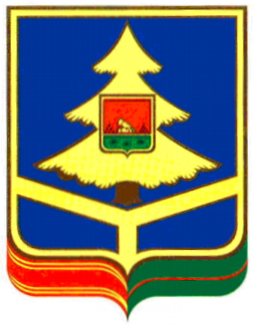 